PALÁCIO 1º DE NOVEMBROMOÇÃO Nº ___/2020.ASSUNTO: MOÇÃO DE APELO E APOIO À CÂMARA DOS DEPUTADOS E AO SENADO FEDERAL PARA APROVAÇÃO DO PROJETO DE LEI Nº 3515/2015, “QUE ALTERA A LEI Nº 8.078, DE 11 DE SETEMBRO DE 1990 (CÓDIGO DE DEFESA DO CONSUMIDOR) E O ART. 96 DA LEI Nº 10.741, DE 1º DE OUTUBRO DE 2003 (ESTATUTO DO IDOSO), PARA APERFEIÇOAR A DISCIPLINA DO CRÉDITO AO CONSUMIDOR E DISPOR SOBRE A PREVENÇÃO E O TRATAMENTO DO SUPERENDIVIDAMENTO.”Exmo. Senhor Presidente da Câmara Municipal de Itatiba/SP.Exmos. Senhores e Senhoras Vereadores:APRESENTO à apreciação do Soberano Plenário, na forma regimental, a presente MOÇÃO DE APELO E APOIO ao Projeto de Lei nº 3515/2015 (cópia anexa) - que altera a Lei nº 8.078, de 11 de setembro de 1990 (Código de Defesa do Consumidor) e o art. 96 da Lei nº 10.741 de 1º de outubro de 2003 (Estatuto do Idoso) em trâmite na Câmara dos Deputados pelos motivos a seguir expostos:A proposta supramencionada aguarda manifestação do Exmo. Sr. Presidente da Câmara dos Deputados Federais, senhor RODRIGO MAIA,  para a inclusão na Ordem do Dia.Justifica-se esta proposição, tendo em vista que o Projeto de Lei em comento, visa a criação de novas regras para concessão de crédito ao consumidor por meio de mecanismos de prevenção ao endividamento excessivo, incentivando, também, práticas de crédito responsável e de educação financeira.E, em nosso Município, não poderia ser diferente, pois é de conhecimento de todos o expressivo número de pessoas carentes e sem recursos, sobretudo, as pessoas mais idosas que, em muitas vezes são aposentadas, com diversos empréstimos consignados e continuados.Mencionados cidadãos sofrem com a ausência de uma política pública, que resguarde os seus interesses, no que tange à concessão de créditos, importando-se, não raramente em endividamento excessivo e, muitas vezes, impagáveis. O projeto em questão propõe, entre outros, o fortalecimento dos PROCONs, a Repactuação Conciliatória, a Educação Financeira, os Deveres do Fornecedor e, por sua vez, regulamenta a Publicidade, ou seja, fortalece as medidas de proteção, prevenção e tratamento adequado ao superendividamento que, não raro, é criado por necessidades incontestes, mas por muitas e muitas vezes, nasce de uma avaliação equivocada do cidadão, mantendo-se um consumo sem critério e não pensado. Com a atual crise sanitária pela qual passamos, as pessoas estão sofrendo o impacto pessoal, social e econômico gerado pela pandemia do COVID-19, onde os especialistas ouvidos, já propalam que nosso país se encontra no quadro de recessão econômica, aumentando, ainda mais, o índice de desemprego que já era preocupante.Por evidente, temos que avançar e encontrar arrimo necessário para a aprovação da propositura em tela, salvaguardando, em caráter de urgência, os direitos das pessoas, sobretudo, as mais necessitadas e/ou com menor capacidade financeira.Por todo o exposto, apresento para apreciação do soberano Plenário, nos termos regimentais desta Casa de Leis a presente MOÇÃO DE APELO E APOIO ao Projeto de Lei nº 3515/2015 - que altera o Código de Defesa do Consumidor e o art. 96 do Estatuto do Idoso. Destarte, da deliberação ora apresentada, com a sua aprovação, requer seja dada ciência, encaminhando os respectivos documentos, ao EXMO SR. PRESIDENTE DA CÂMARA DOS DEPUTADOS RODRIGO MAIA (DEM-RJ) E AO EXMO. SR. PRESIDENTE DO SENADO FEDERAL DAVI ALCOLUMBRE (DEM-AP) bem como, à Diretoria do PROCON de nossa cidade de Itatiba.SALA DAS SESSÕES, 29 de junho de 2020.CORNÉLIO BAPTISTA ALVESCornélio da FarmáciaVEREADOR – PL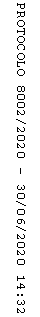 